Publicado en Madrid 28002 el 24/10/2019 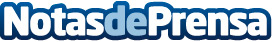 Las flores de la muerte. Floristerías Tanatorios Madrid, lanza su tienda online para MadridEn el ritual fúnebre español, hoy en día, las coronas funerarias, los centros y los ramos de flores para funerales se han convertido en un icono que simboliza el apoyo externo y la solidaridad con la familia del difunto. La costumbre de enviar flores para eventos más felices, en el día a día de las personas, está más o menos arraigada, dependiendo del estrato social o ubicación geográfica. Se da el caso de que personan que jamás han recibido flores, las recibirán una sola vez, con motivo de su funeralDatos de contacto:Sandra Guío91 515 04 13Nota de prensa publicada en: https://www.notasdeprensa.es/las-flores-de-la-muerte-floristerias Categorias: Nacional Interiorismo Sociedad Madrid Entretenimiento Consumo http://www.notasdeprensa.es